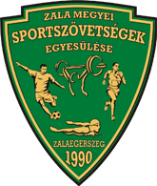 MEGHÍVÓÖrömmel tájékoztatlak, hogy a Zala Megyei Sportszövetségek Egyesülése a 3 megyére elnyerte az EFOP-1.8.6.-17 számú pályázaton a "A felnőtt lakosság prevenciós célú egészségfejlesztése a szabadidősport révén" című pályázatot.A Zalaszentgrót térségében részt vevő települések: Kallósd, Tekenye, Szalapa, Kisgörbő, Nagygörbő, Kisvásárhely, Óhíd.A térségnek a kiemelt sportnapja: 2018. szeptember 15-én, szombaton 9.00 – 14.00 óra között kerül megrendezésre. A megnyitó a Városi Sportcsarnokban lesz, az események helyszínei a program kiírásban tekinthető meg.Tisztelettel felkérlek a rendezvény megnyitására.9.00 – KöszöntőkCsászár József, a Zala Megyei Sportszövetségek Egyesülése elnöke Manninger Jenő országgyűlési képviselőBaracskai József Zalaszentgrót Város polgármestere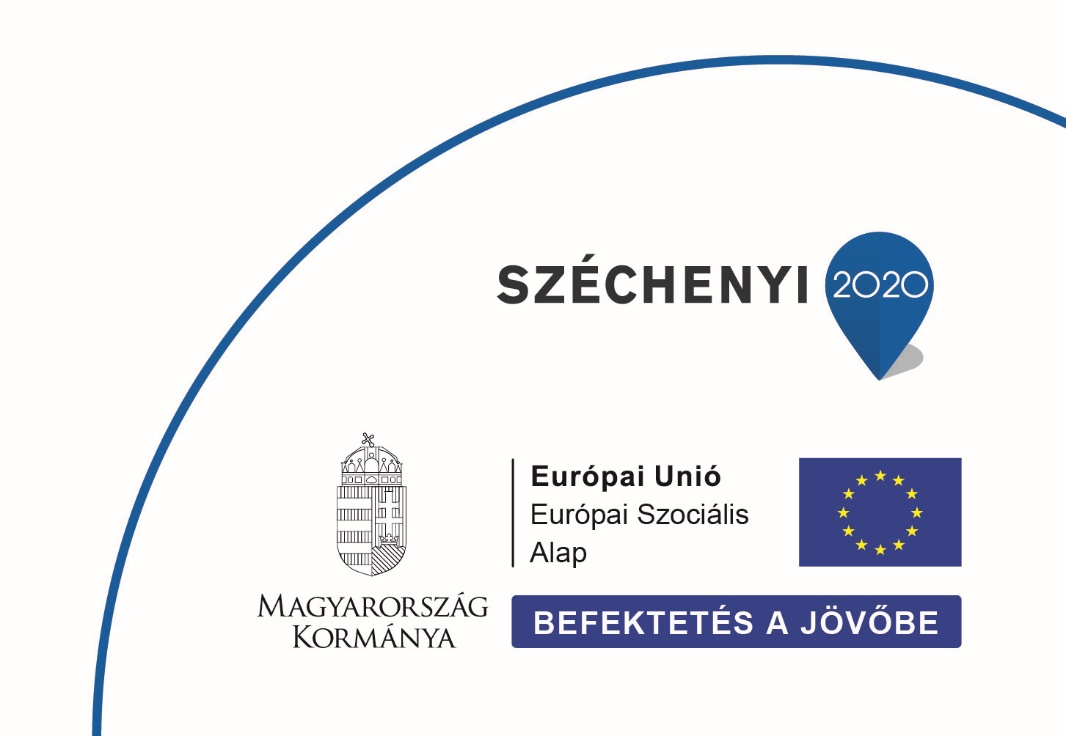 Program:9.00 - KöszöntőkCsászár József, a Zala Megyei Sportszövetségek Egyesülése elnöke Manninger Jenő országgyűlési képviselőBaracskai József Zalaszentgrót Város polgármestere9.20 	- Zalaszentgróti Shotokan Karate Egyesület bemutatója (Komáromi József 6 danos karatemester)9.30 – 12.30 - Orvosi előadások és szaktanácsadások (helyszín: Városi Sportcsarnok Zalaszentgrót)9.40 	- Aerobic bemutató (Oláh Katalin sportmenedzser)10.00 	- EFI Iroda - szűrések és tanácsadás (helyszín: Iskolai tantermek)10.00 - Kispályás labdarúgó csapatok mérkőzései (helyszín: Városi Sportcsarnok Zalaszentgrót)10.00 - Petanque verseny (Lábodi Klaudia - helyszín: Horgásztanya Zalaszentgrót)10.00 - Tekeverseny (Farkas Zoltán - helyszín: Farkas verem Zalaszentgrót)10.00 - Asztali tenisz verseny (Csuzi Csaba - helyszín: volt Csányi László Általános Iskola)10.00 - Tenisz (Sznopek Zoltán - helyszín: Városi sporttelep Zalaszentgrót)10.00 - Darts verseny (Bonyhárd Béla - helyszín: Centrál Park Zalaszentgrót)14.00 - Eredményhirdetés, éremosztás9.30-kor a meghívott vendégek számára állófogadást biztosítunk a Városi Sportcsarnok területén.Tisztelettel: 	Császár József